PATVIRTINAPagėgių savivaldybės Šeimos gerovės centro2021 m. gegužės 24 d. direktoriaus įsakymu Nr. V - 98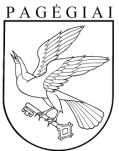 PAGĖGIŲ SAVIVALDYBĖS ŠEIMOS GEROVĖS CENTRAS PAGALBOS ŠEIMAI SKYRIUSDARBUOTOJŲ IR PASLAUGŲ GAVĖJŲ SVEIKATOS IR SAUGOS UŽTIKRINIMO PLANASPagėgių savivaldybės šeimos gerovės centro pagalbos šeimai skyriaus (toliau - Centro) darbuotojų ir paslaugų gavėjų saugos ir sveikatos užtikrinimo ir gerinimo priemonių planas (toliau – aprašas) yra skirtas sudaryti darbuotojams tinkamas, saugias ir sveikatai nekenksmingas darbo sąlygas, stiprinti ir plėtoti Centro paslaugų gavėjų saugą ir sveikatą taikant prevencines priemones.Centras siekia užtikrinti įstatymus atitinkančias darbo vietų sanitarines bei higienines sąlygas, taikydamas saugumo priemones, stengiasi išvengti traumų, paslaugų gavėjų ligų, profesinių ligų atsiradimą.Aprašo tikslai:kurti saugią, darbuotojo ir paslaugų gavėjo poreikius atitinkančią fizinę, psichinę bei socialinę aplinką;rūpintis savo ir kitų darbuotojų, paslaugų gavėjų sauga ir sveikata, remiantis savo žiniomis ir vadovaujantis tiesioginio vadovo duotais nurodymais;nuolat stebėti, vertinti ir dėti pastangas profesinės rizikos veiksnių mažinimui;Plano prioritetai: Priemonės traumoms ir profesinėms ligoms išvengti:užtikrinti, kad darbuotojas gautų visapusišką informaciją apie saugos ir sveikatos organizavimą Centre, apie esančią ar galimą profesinę riziką, parengtas rizikai išvengti ar šalinti;parengti ir tvirtinti darbuotojų ir paslaugų gavėjų saugos ir sveikatos instrukcijas, atitinkančias šiuolaikinius reikalavimus;rengti ir tvirtinti darbuotojų pareigybių aprašus;organizuoti darbuotojų ir paslaugų gavėjų instruktavimą;pildyti darbo laiko apskaitos žiniaraščius;organizuoti privalomus darbuotojų sveikatos patikrinimus;pranešti apie profesines ligas ar nelaimingus atsitikimus darbe atitinkamoms institucijoms;kontroliuoti, kaip darbuotojai ir paslaugų gavėjai laikosi darbuotojų saugos ir sveikatos  norminių teisės aktų reikalavimų;vykdyti nelaimingų atsitikimų darbe ir profesijų ligų registravimą;Priemonės darbuotojų bei paslaugų gavėjų sergamumui mažinti:nuolatinis patalpų vėdinimas;patalpų valymas naudojant dezinfekcines priemones;asmens higienos laikymasis (rankų plovimas muilu ar dezinfekciniu skysčiu);darbuotojų bei paslaugų gavėjų skatinimas skiepytis nuo užkrečiamų ligų;darbuotojų bei paslaugų gavėjų skatinimas užkrečiamų ligų epidemijos metu stebėti savo sveikatą, pastebėjus pirmuosius ligos simptomus nedelsiant konsultuotis su gydytoju;šviesti darbuotojus organizuojant mokymus užkrečiamųjų ligų ir epidemijų klausimais;Priemonės darbo sąlygoms gerinti:nuolat prižiūrėti ir stengtis gerinti Centro patalpų ir aplinkos būklę, pagal galimybes stengtis atitikti biudžetinėms įstaigoms keliamus reikalavimus. Taip pat gerinti Centro patalpų energetinį efektyvumą;pagal galimybes siekti, kad informacines komunikacinės technologijos būtų naujos, atitiktų visus šioms technologijoms keliamus reikalavimus ir darytų minimalų poveikį darbuotojų  bei paslaugų gavėjų sveikatai;periodiškai organizuoti darbuotojų, tiesiogiai dirbančių su paslaugų gavėjais, pirmosios medicininės pagalbos teikimo mokymus ir žinių testavimą (Šilutės visuomenės sveikatos centras ar kitos atestuotos įmonės, vykdančios šią veiklą);Darbuotojų saugaus darbo ir sveikatos instrukcijų rengimas ir instruktavimas:įvadinis instruktavimas:įvadinis darbuotojų saugaus darbo ir sveikatos instruktavimas;įvadinio darbuotojų instruktavimo tvarka ir atsakingi asmenys;instruktavimas darbo vietoje:instruktavimo darbo vietoje instrukcijos:pirminis instruktavimas darbo vietoje;periodinis instruktavimas darbo vietoje;papildomas instruktavimas darbo vietoje;darbuotojų instruktavimo darbo vietoje tvarka ir atsakingi asmenys;Privalomasis sveikatos patikrinimas:darbuotojai privalo pasitikrinti sveikatą prieš įsidarbinant;Centro darbuotojai, tiesiogiai dirbantys su paslaugų gavėjais, privalo turėti sveikatos žinių atestavimo pažymėjimus, įgiję žinių pirmosios pagalbos teikimo klausimais ir higienos įgūdžių klausimais;visi Centro darbuotojai gali dirbti tik pasitikrinę sveikatą ir turintys galiojančią Asmens medicininę knygelę (Sveikatos pasą F. 048/a) su įrašais apie sveikatos būklę ir tinkamumą eiti pareigas;darbuotojai, tiesiogiai dirbantys su paslaugų gavėjais, sveikatą privalo tikrintis vieną kartą metuose, kiti darbuotojai vieną kartą per du metus, pagal patvirtintą darbuotojų sveikatos pasitikrinimo grafiką;privalomi sveikatos pasitikrinimai atliekami darbo laiku;privalomus sveikatos patikrinimus apmoka Centras;Prevencinių priemonių taikymas mažinti nelaimingiems atsitikimams. Prevencinės priemonės profesinėms ligoms mažinti:gaisrinės saugos priemonės:gesintuvai centro patalpose (1 vnt.);gesintuvai automobiliuose (3 vnt.);gesintuvai Vaikų dienos centre (1 vnt.);gesintuvai Krizių namuose (1 vnt.);priešgaisrinė signalizacija su dūmų detektoriais;evakuacijos kelių rodyklės;evakuacijos planas;stacionarus telefonas;ligų profilaktinės priemonės:darbuotojų psichikos sveikatos gerinimo priemonės;ligų, sukeltų dėl didelės emocinės ir psichologinės įtampos prevencija;ligų, sukeltų viršyto vienkartinio keliamo svorio (neįgaliųjų paslaugų gavėjų kilnojimo) prevencija;taisyklingas sunkių daiktų kilnojimas;neįgaliųjų vežimėlių patekimo į automobilį naudojimas (taisyklingas užvažiavimas); užkrečiamų ligų prevencija;infekcinių susirgimų prevencija;Šilutės visuomenės sveikatos biuro pranešimai, konsultacijos ir mokymai įvairiomis sveikatos gerinimo ir prevencijos temomis;Pirmosios pagalbos priemonės ir atsakingi asmenys:pirmosios pagalbos tinkami rinkiniai darbuotojams ir paslaugų gavėjams ( 1 vnt.);pirmosios pagalbos rinkinys vairuotojui (3 vnt.)Vaikų dienos centro pirmosios pagalbos rinkinys (1 vnt.);Krizių namų pirmosios pagalbos rinkinys (1 vnt.);pirmosios pagalbos priemonių priežiūra ir atsakingi asmenys:pirmosios pagalbos rinkinys yra Centro IIa. poilsio erdvėje;užtikrinama pirmosios pagalbos rinkinių tinkama komplektacija, atliekamas nuolatinis tikrinimas, papildymas ir atnaujinimas;Pirmoji pagalba ir veiksmai paslaugų gavėjui ar darbuotojui susirgus ar patyrus traumą:Centro darbuotojai, pamatę nelaimingą atsitikimą, privalo kuo skubiau suteikti pirmąją pagalbą nukentėjusiam;pirmąją pagalbą susirgusiam ar patyrusiam traumą paslaugų gavėjui ar darbuotojui privalo suteikti įvykio vietoje ar arčiausiai jos esantys darbuotojai;suteiktus pirmąją pagalbą ir įvertinus paslaugų gavėjo ar darbuotojo būklę, skubiai informuojami nukentėjusiojo artimieji;jei yra būtina – kviečiama greitoji medicininė pagalba telefonu 112;jei paslaugų gavėjas ar darbuotojas yra vežamas į gydymo įstaiga, būtina informuoti jų artimuosius;esant įtarimams, jog paslaugų gavėjas ar darbuotojas patiria psichologinį, fizinį, seksualinį smurtą ar kitus žmogaus teisių pažeidimus, nedelsiant pranešti raštu Centro administracijai;už darbuotojų saugos ir sveikatos užtikrinimo vykdymą atsakingas asmuo – personalo specialistas;Centro darbuotojai ir paslaugų gavėjai su darbuotojų ir paslaugų gavėjų sveikatos ir saugos užtikrinimo planu supažindinami susirinkimų metu, individualiai ar el. paštu;